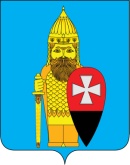 СОВЕТ ДЕПУТАТОВ ПОСЕЛЕНИЯ ВОРОНОВСКОЕ В ГОРОДЕ МОСКВЕ РЕШЕНИЕот 12 октября 2016 года № 10/21                   «Об утверждении структуры администрациипоселения Вороновское»    В соответствии с Федеральным законом от 6 октября 2003 года № 131-ФЗ «Об общих принципах организации местного самоуправления в Российской Федерации», Законом города Москвы от 6 ноября  2002 года № 56 «Об организации местного самоуправления в городе Москве», пунктом 3 статьи 14 Устава  поселения Вороновское; Совет депутатов поселения Вороновское решил:   1. Утвердить структуру администрации поселения Вороновское в городе Москве (приложение).   2.  Настоящее решение вступает в силу 1 января 2017 года.   3. Опубликовать настоящее решение  в бюллетене  «Московский муниципальный вестник» и разместить на официальном сайте администрации поселения Вороновское в информационно-телекоммуникационной сети «Интернет».   4. Отменить и считать утратившим силу решения Совета депутатов поселения Вороновское от 22.10.2014 года № 02/06 «Об утверждении структуры администрации поселения Вороновское», от 12.11.2014 года № 03/01 «О внесении изменений и дополнений  в решение Совета депутатов поселения Вороновское от 22.10.2014 года № 02/06 «Об утверждении структуры администрации  поселения Вороновское».     5. Контроль за исполнением настоящего решения возложить на Главу поселения Вороновское Исаева М.К.Глава поселения Вороновское                                                                      М.К. ИсаевПриложение к решению Совета депутатовпоселения Вороновское от 12 октября 2016 года № 10/21Структура администрации поселения Вороновское в городе Москве 